מפרט לרכב רב-תכליתי תוצרת MULTICAR/HAKOומערכת קירצוףמפרט הרכב 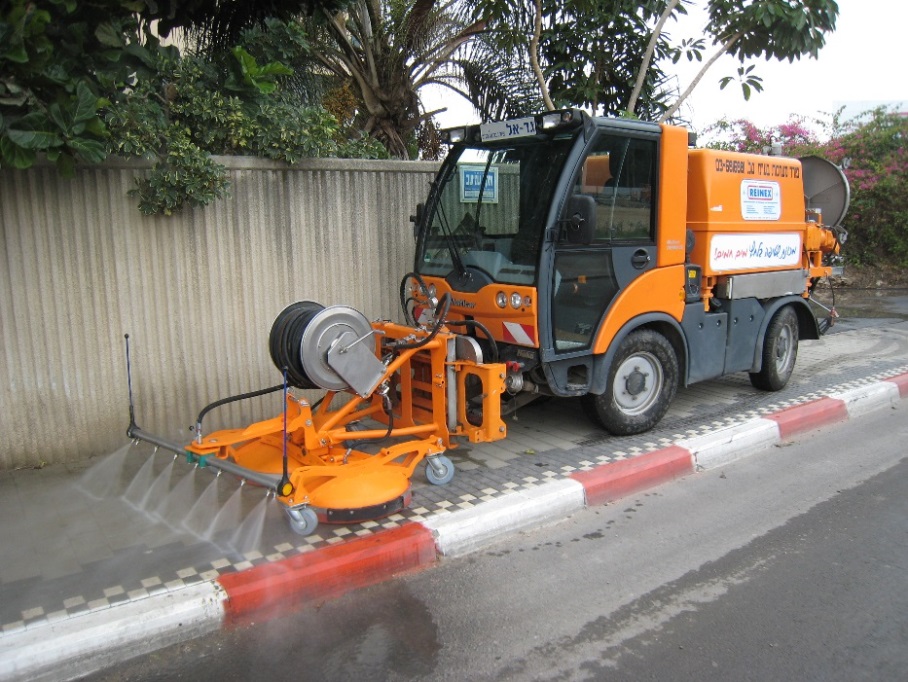 - תוצרת HAKO/MULTICAR גרמניה- דגם M29C- מנוע דיזל VM יורו 6, דגם R754.  - הספק מנוע - 108 כ"ס/2,600 סל"ד. - מומנט 420 ניוטון/מטר ב-1,100 סל"ד. - מהירות נסיעה - עד . - מהירות במצב עבודה - עד . - אור אזהרה מסתובב + אורות עבודה. - היגוי 4 גלגלים. - אפשרות להינע 2x4 או 4x4, לפי בחירה. - מיזוג אוויר מקורי. - רדיו דיסק.מערכת שטיפה בלחץ מים חמים/קריםכולל מערכת קירצוף קדמית ומוט שטיפה - מיכל מים של 1,500 או 1,800 ליטר 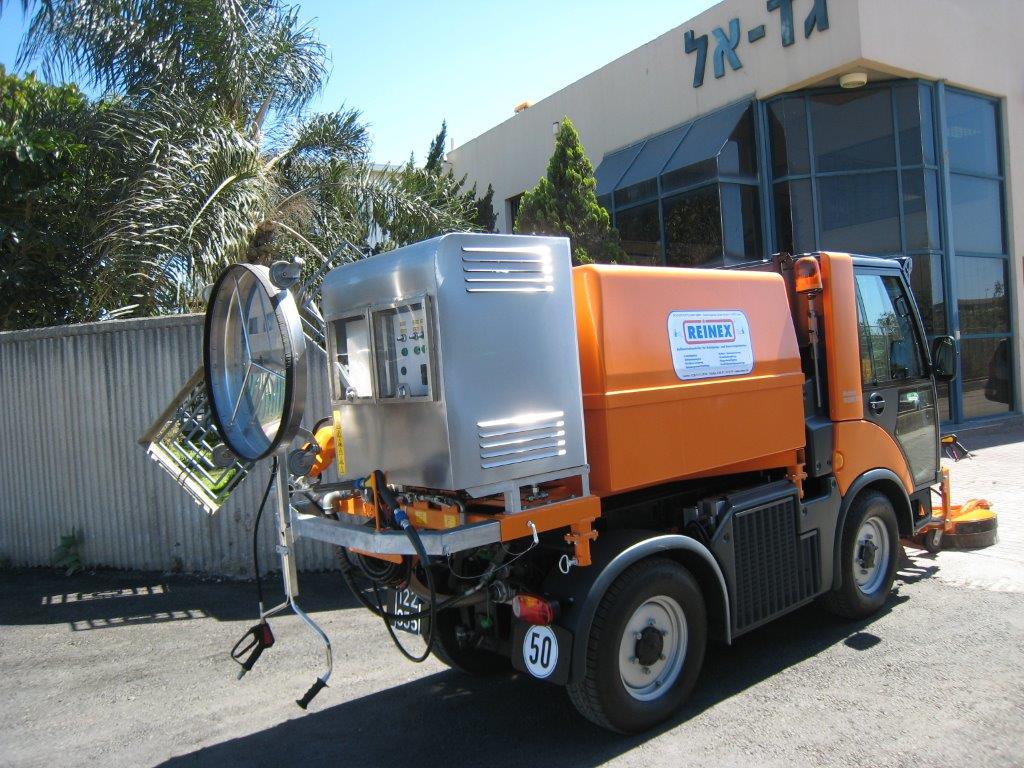   מחולק ל-4 תאים.- המתקן כולל 2 הליקופטרים עשויים   פלדת אל-חלד. - רוחב קירצוף - כ-. - המתקן נע ע"ג 5 גלגלים.- הגנה מפני התזת מים לצדדים. - צידוד ימינה/שמאלה עד . - 2 תנורים למערכת לחץ גבוה/נמוך.   כל תנור מספק:   לחץ 200 בר, 10 ליטר/דקה C1000- מערכת בקרה ואבטחה לעבודה מעל  C500  בלחץ גבוה. - מיכל דלק לתנורים. - מוט שטיפה קדמי עשוי נירוסטה באורך  1,500 מ"מ לרוחב שטיפה של כ-1,700 מ"מ. - גלגלת נירוסטה 50 מ' ללחץ של 300   בר + אקדח. - הליקופטר ידני בקוטר 75 ס"מ מותקן על   מנשא אחורי. 